TEMİZLİK PERSONELİ TEMİZLİK VE DEZENFEKTE YAPMA TALİMATIOkul/Kurumlarda COVID-19 vakaları tespit edilmemiş olsa bile hijyen ve sanitasyon mutlak surette sağlanmalıdır. Genel önleyici tedbirler açısından COVID-19 salgını boyunca ortak alanlarda (tuvaletler, salonlar, koridorlar, asansörler, derslikler ve atelyeler vb.) temizlik ve dezenfeksiyon önlemlerinin uygulanmasına özel dikkat gösterilmelidir.  Kulplar,  asansör düğmeleri,  korkuluklar, anahtarlar, kapı kolları vb. gibi sık sık dokunulan yüzeyler daha sık ve daha özenli temizlenmelidir. Temizlik personeline bu konuda talimat verilmelidir.Okul/Kurumun eylem planı kapsamında, COVID-19 süphelisi veya tanısı koyulmuş kişilerin kuruluştan ayrıldıktan sonra kullandığı oda ve mümkünse diğer tüm malzemelerin temizliği ve dezenfeksiyonu uygun KKD kullanılarak yapılacaktır.Temizlik personeli için çamaşır suyu başta olmak üzere bu ürünlerin hazırlanması,  uygulanması ve depolanması konusunda ek eğitim verilecektir.Çamaşır suyu kullanımı uygun olmadığında, örneğin elektronik aygıtlar, telefon, uzaktan kumanda donanımı vb. için %70 alkol ile temizlenecektir.Kullanıldığı takdirde tekstil, çarşaf, masa örtüsü, giysiler vb. toz ve aerosololuşturarakçevreyi diğer kişileri potansiyel kirlenmeden korumak üzere işaretli özel çamaşır torbalarına konulacaktır. Normal deterjanlarla en az 60°C veya daha fazla 90°C sıcaklıkta yıkanacaktır.Temizlik personelinin yeterli dezenfektan çözeltilerine ve diğer temizlik malzemelerine erişimleri sağlanacaktır.Temizlik personeliningerekli kişisel koruma donanımları kuruluş tarafından sağlanacaktır.TemizlikYüzeyler sabun ve su kullanarak temizlenecektir.Masalar, kapı kolları, ışık anahtarları, tezgahlar, kulplar, telefonlar, klavyeler,Tuvaletler, musluklar, lavabolar vb. yüzeylerin temizliği sıklıkla yapılacaktır.Deterjan üzerinde yazılı talimat göz önüne alarak kullanılacaktır.Yoğun kirlenmeler söz konusu ise deterjanı sulandırmadan direk kullanılacaktır.Daha az kirli yüzeyden başlayarak, kirli yüzeye doğru aynı yerden bir kez daha geçmeyecek şekilde silinecektir.Temizlik işlemi bitince kullanılan aleti tek kullanımlık ise hiçbir yere değdirmeden atık kovasının içine atılacaktır.Tuvalet alanlarına giriş kapıları otomatik kapı sistemine çevrilmelidir. Bu imkân yoksa tuvalet alanına giriş kapılarının kolları 1/100’lük hipoklorit esaslı yer yüzey dezenfektan uygulaması ile düzenli olarak temizlenecektir.Tuvaletlerin zeminleri, klozetler, pisuvarlar 1/10’luk, lavabolar, musluk ve batarya başlıkları, kapı kolları 1/100’lük hipoklorit esaslı yer yüzey dezenfektan uygulaması ile sık sık temizlenip dezenfekte edilecektir.Tuvalet ve lavaboların temizlik saatleri kayıt edilip temizlik saatleri görünür şekilde asılacaktır. Devamlı sıvı sabun, tuvalet kâğıdı ve kâğıt havlu bulundurulacaktır.Temizlik yapan personel kişisel koruyucu ekipman (eldiven ve maske vb.) kullanıp, işlem sonrası kullanılan koruyucu ekipmanlar özel olarak sadece bu işlem için düzenlenmiş iş yerindeki atık kutusuna atılıp, su ve sabunla en az 20 saniye el temizliği ve hijyeni sağlanacaktır.Tuvaletlerde el kurutma fanları kapatılarak kullanım dışı bırakılıp, tek kullanımlık kâğıt havlular kullanılacaktır.DezenfekteAlanı veya öğeyi kirli ise önce sabun ve su veya başka bir deterjanlatemizlenipdaha sonra dezenfektan kullanılacaktır.Onaylı dezenfektanlar kullanılmalıdır.Ürünün güvenli ve etkili bir şekilde kullanılmasını sağlamak için etiket üzerindeki talimatları uygulayın.Yüzey uygunsa seyreltilmiş (yüzey özelliğine göre 1/10 veya1/100 oranında) ev tipi sodyum hipoklorit çözeltileri de kullanılmalıdır.Sodyum hipoklorit dezenfeksiyon amaçlı olup olmadığını görmek için etiketi kontrol edinmeli ve ürünün son kullanma tarihinin geçmediğinden emin olunacaktır.Çamaşır suyu, uygun şekilde seyreltildiğindekoronavirüslere karşı etkili olacaktır. Çözeltiyi yüzeyde en az 1 dakika bekletilerek, en az %70 alkol içeren alkol çözeltileri de kullanılabilir.Sadece işverenler tarafından sağlanan temizlik (deterjan) ve dezenfektan ürünleri kullanılacaktır.Sık dokunulan yüzeylerin temizlik sonrası dezenfeksiyonu için 1/100 sulandırılmış (5 litre suya yarım çay bardağı) çamaşır suyu (Sodyum hipokloritCas No:7681-52-9) kullanılabilir. Klor bileşikleri yüzeylerde korozyon oluşturabilir. Dayanıklı yüzeyler için kullanılması önerilen bir dezenfektandır. Tuvalet dezenfeksiyonu için 1/10 sulandırılmış çamaşır suyu kullanılacaktır.Ürünler üreticinin talimatlarına göre hazırlanıp kullanılacaktır. Önerilen ürün “temas süreleri”ne uyulacaktır.Alternatif temizlik maddeleri/dezenfektanlar kullanılacaksa, sadece standartlara (virusidal aktivite için TS EN 14476 standardı) uygun olanlar kullanılacaktır.Tabletler, dokunmatik ekranlar (etkileşimli tahta vb.), klavyeler, Temizlik ve dezenfeksiyon için üreticinin talimatları izlenecek. Başka bir öneri yoksa, en az %70 alkol içeren spreyler veya mendil vs. kullanlacaktır.                                                                                   BÜLENT KALAYCIOĞLU                                                                                                           Okul Müdürü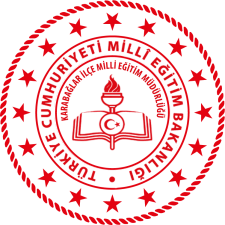 ŞEHİT ÇETİN SARIKAYA İLKOKULUMÜDÜRLÜĞÜTEMİZLİK PERSONELİ TEMİZLİK VE DEZENFEKTE YAPMA TALİMATIDoküman No004ŞEHİT ÇETİN SARIKAYA İLKOKULUMÜDÜRLÜĞÜTEMİZLİK PERSONELİ TEMİZLİK VE DEZENFEKTE YAPMA TALİMATIYayımTarihi24/08/2020ŞEHİT ÇETİN SARIKAYA İLKOKULUMÜDÜRLÜĞÜTEMİZLİK PERSONELİ TEMİZLİK VE DEZENFEKTE YAPMA TALİMATIRevizyon No1ŞEHİT ÇETİN SARIKAYA İLKOKULUMÜDÜRLÜĞÜTEMİZLİK PERSONELİ TEMİZLİK VE DEZENFEKTE YAPMA TALİMATIRevizyonTarihi24/ 08/2020ŞEHİT ÇETİN SARIKAYA İLKOKULUMÜDÜRLÜĞÜTEMİZLİK PERSONELİ TEMİZLİK VE DEZENFEKTE YAPMA TALİMATISayfa No1/2